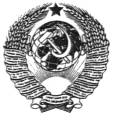 ГОСУДАРСТВЕННЫЙ СТАНДАРТ СОЮЗА ССРСЕТКИ СВАРНЫЕ 
ДЛЯ ЖЕЛЕЗОБЕТОННЫХ 
КОНСТРУКЦИЙТЕХНИЧЕСКИЕ УСЛОВИЯГОСТ 8478-81ГОСУДАРСТВЕННЫЙ КОМИТЕТ СССР 
ПО УПРАВЛЕНИЮ КАЧЕСТВОМ ПРОДУКЦИИ И СТАНДАРТАММоскваГОСУДАРСТВЕННЫЙ СТАНДАРТ СОЮЗА ССРСрок действия с 01.01.83 
до 01.01.94Настоящий стандарт распространяется на сварные рулонные сетки изготовляемые из арматурной проволоки, расположенной в двух взаимно перпендикулярных направлениях и соединенной в местах пересечения контактной точечной сваркой, и предназначенные для армирования железобетонных конструкций.Настоящий стандарт не распространяется на сварные сетки для армирования армоцементных конструкций.(Измененная редакция, Изм. № 1).1. ОСНОВНЫЕ ПАРАМЕТРЫ И РАЗМЕРЫ1.1а. Сетки по точности размеров изготовляют:нормальной точности;повышенной точности - П.(Введен дополнительно, Изм. № 1).1.1. Ширина сеток b, диаметр продольных стержней d, диаметр поперечных стержней d1, основной шаг продольных стержней S, основной шаг поперечных стержней S1, доборный шаг продольных стержней S2, свободные концы продольных стержней а1 и а2 и свободные концы поперечных стержней а должны соответствовать указанным на чертеже и табл. 1 и 2.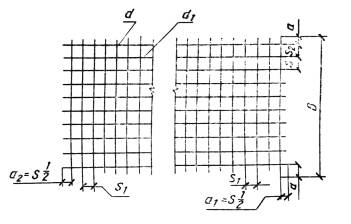 Таблица 1Размеры,ммТаблица 2Расположение продольных стержней по ширине сеткиПримечание. Допускаемое отклонение по ширине для сеток повышенной точности не должно быть более  мм.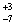 (Измененная редакция, Изм. № 1).1.2, 1.3. (Исключены, Изм. № 1).1.4. Сетки изготовляют с поперечными стержнями на всю их ширину (см, чертеж).(Измененная редакция, Изм. № 1).1.5,1.6 (Исключены, Изм. № 1).Примеры условного обозначенияСетки рулонные, с нормальной точностью изготовления ячейки, шириной 2350 мм, с продольными и поперечными стержнями из проволоки класса Вр1, диаметром 5 мм, шагом 200 мм и выпусками продольных стержней а1=а2 и поперечных стержней а=25 мм:5Вр12350           ГОСТ 8478-81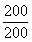 То же, с повышенной точностью изготовления ячейки, шириной 2350 мм с продольными и поперечными стержнями из проволоки класса Бр1, диаметром 5 мм, шагом 200 мм и выпусками продольных стержней а1=а2 и поперечных стержней а=25 мм:5ПВр12350        ГОСТ 8478-81.2. ТЕХНИЧЕСКИЕ ТРЕБОВАНИЯ2.1. Сварные рулонные сетки должны изготовляться в соответствии с требованиями настоящего стандарта по технологическому регламенту,  утвержденному в установленном порядке, из низкоуглеродистой проволоки класса Вр1 диаметром 5 мм по ГОСТ 6727-80.2.2. Стержни в сетках должны быть прямолинейны. Допускаемые отклонения от прямолинейности стержней на длине сетки, равной их шагу, за исключением плоскости сворачивания сетки в рулон, не должны быть более:4 % от размера ячейки для сеток повышенной точности изготовления;5 % от размера ячейки для сеток нормальной точности изготовления.Допускаемые отклонения расстояний между крайними продольными стержнями не должны быть более:±5 мм для сеток повышенной точности изготовления;±10 мм для сеток нормальной точности изготовления.Допускаемые отклонения размеров ячеек не должны быть более ±5 мм для сеток повышенной точности и ±10 мм для сеток нормальной точности.Допускаемые отклонения длины свободных концов поперечных стержней не должны быть более ±5 мм для сеток повышенной точности и ± 10 мм для сеток нормальной точности.2.1; 2.2. (Измененная редакция, Изм. № 1).2.3. Крестообразные соединения стержней в местах их пересечения выполняются контактной точечной сваркой по ГОСТ 14098-85.2.4. В сетках должны быть сварены все пересечения стержней.Допускаются несваренные пересечения на 1 м длины сетки в количестве, которое не должно быть более:двух - для сеток повышенной точности изготовления;четырех - для сеток нормальной точности изготовления.Два крайних стержня по периметру сетки должны быть сварены во всех пересечениях.(Измененная редакция, Изм. № 1).2.5 (Исключен, Изм. № 1).2.6. Прочность сварных крестообразных соединений на срез не нормируется.2.7. Разрывное усилие стержней в местах сварки при испытании на растяжение должно быть не менее значений, указанных в ГОСТ 10922-90.2.8. Величина осадки стержней в крестообразных соединениях должна быть не менее 0,8 мм и не более 2,5 мм.2.6-2.8. (Измененная редакция, Изм. № 1).2.9. Каждый рулон должен состоять из одного отрезка. В партии допускается 10 % рулонов, состоящих из двух отрезков.2.10. Масса рулона сетки должна быть 400 - 1300 кг. При транспортировании сеток в открытых транспортных средствах масса рулонов должна быть 900 - 1300 кг. Допускается масса рулона 400 - 900 кг в количестве 10 % от общей партии.При транспортировании сеток в крытых вагонах масса рулона должна быть 400 - 500 кг.(Измененная редакция, Изм. № 1).2.11. Расчетные  характеристики сеток приведены в справочном приложении.(Введен дополнительно, Изм. № 1).3. ПРАВИЛА ПРИЕМКИ3.1. Сетки предъявляются к приемке партиями. Партия должна состоять из сеток одной марки, одной смены выработки и оформлена одним документом о качестве, содержащим:наименование и товарный знак предприятия-изготовителя;условное обозначение сетки;массу нетто партии;количество рулонов; результаты проведенных испытаний.3.2. Для проверки качества сеток от партии отбирают один рулон. В каждом отобранном рулоне проверяют:диаметр продольных и поперечных стержней;ширину сетки в трех местах по крайним продольным стержням и размерам выпусков поперечных стержней;шаг продольных и поперечных стержней в трех различных ячейках;длину пяти свободных концов поперечных стержней;прямолинейность поперечных стержней в трех различных ячейках;наличие сварки в крестообразных соединениях;величину осадки стержней в трех крестообразных соединениях;временное сопротивление разрыву проволоки в местах сваркистержней не менее чем на трех образцах.3.1; 3.2. (Измененная редакция, Изм. № 1).3.3. При получении неудовлетворительных результатов проверки хотя бы по одному из показателей по нему проводят повторную проверку на удвоенной выборке.Результаты повторной проверки распространяются на всю партию.4. МЕТОДЫ ИСПЫТАНИЙ4.1. Наличие сварки в крестообразных соединениях проверяют внешним осмотром наружного витка сетки.4.2. Ширину b вычисляют с точностью до 1 мм по формулеb=b1+2d+2a,где b1 - расстояние в свету между продольными крайними стержнями, определенное с помощью мерной рейки с упорами;d - диаметр проволоки в плоскости сетки, измеренный штангенциркулем;а - длина свободных концов от торца поперечного стержня до поверхности продольного стержня.Шаг продольных и поперечных стержней замеряют в свету штангенциркулем, а прямолинейность стержней и длину свободных концов проверяют измерительной линейкой и штангенциркулем.Средства измерения должны отвечать требованиям ГОСТ 8.002-86 и ГОСТ 8.326-89.4.3. Проверку разрывного усилия стержня в местах сварки проводят по ГОСТ 10922-90.4.4. Величину осадки проволоки в крестообразных соединениях определяют по ГОСТ 14098-85 штангенциркулем с точностью до 0,1 мм.Разд. 4. (Измененная редакция, Изм. № 1).5. МАРКИРОВКА, УПАКОВКА, ТРАНСПОРТИРОВАНИЕ 
И ХРАНЕНИЕ5.1. Каждый рулон сетки должен быть увязан мягкой проволокой не менее чем в трех местах.5.2. К каждому рулону сетки должен быть прикреплен металлический или фанерный ярлык, на котором указывают:товарный знак или наименование и товарный знак предприятия-изготовителя;условное обозначение сетки;массу рулона в т;номер партии.5.3. Транспортная маркировка должна содержать основные, дополнительные и информационные надписи по ГОСТ 14192-77.5.4. Сетки транспортируют железнодорожным и автомобильным транспортом в соответствии с правилами  перевозок грузов, действующими на транспорте данного вида и техническими условиями погрузки и крепления грузов, утвержденными Министерством путей сообщения СССР. Транспортирование по железной дороге проводится повагонными или мелкими отправками в открытых и крытых вагонах.Загрузка и выгрузка должна осуществляться механизированным способом: в открытых вагонах, кранами грузоподъемностью не ниже 3 т, в крытых вагонах автопогрузчиками грузоподъемностью не ниже 0,5 т.При мелких отправках в крытых вагонах  партиями не более 10 т для предохранения транспортных средств и грузов от механических повреждений рулоны  сеток и их торцы должны  быть обернуты бумагой по ГОСТ 8828-89 и упаковочной тканью по ГОСТ 5530-81 или другими упаковочными материалами, не ухудшающими качества упаковки.5.5. Сетки должны храниться на закрытых складах и складироваться не более чем в три яруса.5.2 - 5.5. (Измененная редакция, Изм. № 1).ПРИЛОЖЕНИЕСправочноеРасчетные характеристики сеток(Введено дополнительно, Изм. № 1).ИНФОРМАЦИОННЫЕ ДАННЫЕ1. РАЗРАБОТАН И ВНЕСЕН Государственным комитетом СССР по строительствуРАЗРАБОТЧИКИМ. Д. Рожненко, канд. техн. наук (руководитель темы); И. Е. Евгеньев, канд. техн. наук; В. М. Скубко; А. И. Пичугин; Т. Г. Клейменова; И. М. Дробященко, канд. техн. наук; К. Г. Залялютдинов; В. А. Кудашева; Л. А. Паршина; И. В. Барышева2. УТВЕРЖДЕН И ВВЕДЕН В ДЕЙСТВИЕ Постановлением Государственного комитета СССР по стандартам от 18.05.81 № 24263. ВЗАМЕН ГОСТ 8478-664. ССЫЛОЧНЫЕ НОРМАТИВНО-ТЕХНИЧЕСКИЕ ДОКУМЕНТЫ5. Срок действия продлен до 01.01.94 Постановлением Государственного комитета СССР по стандартам от 29.06.88 № 25266. ПЕРЕИЗДАНИЕ (октябрь 1990 г.) с Изменением № 1, утвержденным в июне 1988 г. (ИУС 11-88)СЕТКИ СВАРНЫЕ ДЛЯ ЖЕЛЕЗОБЕТОННЫХ 
КОНСТРУКЦИЙ 
Технические условияWelded meshes for reinforced concrete structures. 
SpecificationsГОСТ 
8478-81Марка сталиДиаметр и класс проволоки или стержняДиаметр и класс проволоки или стержняРасстояния по осям между стержнямиРасстояния по осям между стержнямиШирина сетки bСвободные концы поперечных стержней аМарка сталипродольной dпоперечной d1продольными S или (S)+S2поперечными S1Ширина сетки bСвободные концы поперечных стержней а5Вр12350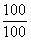 5Вр15Вр11001002350255Вр12350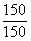 5Вр15Вр1(150)+2001502350255Вр123505Вр15Вр1(200)+100200235025Ширина сетки, 
ммКоличество продельных стержней в сетке, шт.Количество продельных стержней в сетке, шт.Количество продельных стержней в сетке, шт.Ширина сетки, 
ммРазбивка ширины сетки b на количество шагов 
при основном шаге S, ммРазбивка ширины сетки b на количество шагов 
при основном шаге S, ммРазбивка ширины сетки b на количество шагов 
при основном шаге S, ммШирина сетки, 
мм1001502002350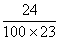 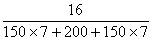 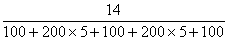 Количество стержнейКоличество стержнейРасчетная площадь поперечного сечения продольных стержней сетки, см2Расчетная площадь поперечного сечения поперечных стержней на 1 м сетки, см2Теоретическая масса 1 м длины рулонной сетки, кгпродольных на рулон сеткипоперечных на 1 м длиныРасчетная площадь поперечного сечения продольных стержней сетки, см2Расчетная площадь поперечного сечения поперечных стержней на 1 м сетки, см2Теоретическая масса 1 м длины рулонной сетки, кг24104,701,966,84166,63,131,294,541452,740,983,71Обозначение НТД, на который дана ссылкаНомер пункта, подпунктаГОСТ 8.002-864.2ГОСТ 8.326-894.2ГОСТ 5530-815.4ГОСТ 6727-802.1ГОСТ 8828-895.4ГОСТ 10922-902.7; 4.3ГОСТ 14098-852.3; 4.4ГОСТ 14192-775.3